ADMINISTRACIÓN 2018-2019PRESIDENTA DE AYUNTAMIENTO: GUADALUPE SANDOVAL FARIASPRESIDENTE DEL DIF: RAMON DEL TORO SANDOVAL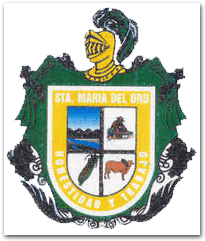 DIRECTORA: JENNI FER OCHOA CHAVEZDIRECTORA: JENNI FER OCHOA CHAVEZTITULAR DE LA UNIDAD DE TROSCAR RODRIGUEZ ADMINISTRACIÓN 2018-2019PRESIDENTA DE AYUNTAMIENTO: GUADALUPE SANDOVAL FARIASPRESIDENTE DEL DIF: RAMON DEL TORO SANDOVALDIRECTORA: JENNI FER OCHOA CHAVEZDIRECTORA: JENNI FER OCHOA CHAVEZTITULAR DE LA UNIDAD DE TROSCAR RODRIGUEZ ADMINISTRACIÓN 2018-2019PRESIDENTA DE AYUNTAMIENTO: GUADALUPE SANDOVAL FARIASPRESIDENTE DEL DIF: RAMON DEL TORO SANDOVALDIRECTORA: JENNI FER OCHOA CHAVEZDIRECTORA: JENNI FER OCHOA CHAVEZTITULAR DE LA UNIDAD DE TROSCAR RODRIGUEZ ADMINISTRACIÓN 2018-2019PRESIDENTA DE AYUNTAMIENTO: GUADALUPE SANDOVAL FARIASPRESIDENTE DEL DIF: RAMON DEL TORO SANDOVALDIRECTORA: JENNI FER OCHOA CHAVEZDIRECTORA: JENNI FER OCHOA CHAVEZTITULAR DE LA UNIDAD DE TROSCAR RODRIGUEZ ADMINISTRACIÓN 2018-2019PRESIDENTA DE AYUNTAMIENTO: GUADALUPE SANDOVAL FARIASPRESIDENTE DEL DIF: RAMON DEL TORO SANDOVALDIRECTORA: JENNI FER OCHOA CHAVEZDIRECTORA: JENNI FER OCHOA CHAVEZTITULAR DE LA UNIDAD DE TROSCAR RODRIGUEZ ARTÍCULO 8, FRACCIÓN V, INCISO S).GASTO DE VIAJES OFICIALES,  MES AGOSTO 2020ARTÍCULO 8, FRACCIÓN V, INCISO S).GASTO DE VIAJES OFICIALES,  MES AGOSTO 2020ARTÍCULO 8, FRACCIÓN V, INCISO S).GASTO DE VIAJES OFICIALES,  MES AGOSTO 2020ARTÍCULO 8, FRACCIÓN V, INCISO S).GASTO DE VIAJES OFICIALES,  MES AGOSTO 2020ARTÍCULO 8, FRACCIÓN V, INCISO S).GASTO DE VIAJES OFICIALES,  MES AGOSTO 2020“LUGAR”VIATICOS“SU COSTO”VIAJES OFICIALES“LUGAR”NOMBRE DEL RESPONSABLE“QUIEN VIAJA”ITINERARIO Y AGENDARESULTADOS$734MANZANILLA DE  LA PAZ11-08-2020CHOFER GABRIEL GONZALEZ GONZALEZ, Y PROMOTORA DE DESARROLLO COMUNITARIOALREDEDOR DE 11 HORASVIAJE A LLEVAR A PERSONA AL DOCTOR$1,197GUADALAJARA17-08-2020CHOFER GABRIEL GONZALEZ GONZALEZ,ALREDEDOR DE 9 HORASVIAJE A RECIBIR MOBILIARIO PARA DONACION$1,162GUADALAJARA21-08-20CHOFER GABRIEL GONZALEZ GONZALEZ, Y 3 BENEFICIARIOS ALREDEDOR DE 14 HORASVIAJE A LLEVAR COMPROBACION DEL PROGRAMA DE DESPENSAS EN CONTINGENCIA COVID  $816TAMAZULA25-08-20PRESIDENTE DEL SISTEMA DIF MUNICIPAL Y BENEFICIARIOALREDEDOR DE 9 HORASVIAJE A LLEVAR A PERSONA AL MEDICO$735SAHUAYO25-08-20PRESIDENTE DEL SISTEMA DIF MUNICIPAL Y BENEFICIARIO ALREDEDOR DE 9 HORASVIAJE A LLEVAR A PERSONA AL MEDICO Y COMPRAR MEDICAMENTO$800LAS JUNTAS28-08-20CHOFER GABRIEL GONZALEZ GONZALEZ, Y PROMOTORA DE TRABAJO SOCIALY DE ALIMENTARIAALREDEDOR DE 8  HORASVIAJE A ENTREGAR DESPENSAS A LA LOCALIDAD$1,300LAS PILAS29-08-20CHOFER GABRIEL GONZALEZ GONZALEZ, Y PROMOTORA DE TRABAJO SOCIALY DE ALIMENTARIAALREDEDOR DE 8  HORASVIAJE A ENTREGAR DESPENSAS A LA LOCALIDAD$1,200AURORA Y TEPEHUAJE31-08-20CHOFER GABRIEL GONZALEZ GONZALEZ, Y PROMOTORA DE TRABAJO SOCIALY DE ALIMENTARIAALREDEDOR DE 8  HORASVIAJE A ENTREGAR DESPENSAS A LA LOCALIDAD$1,150NOGAL31 -07-20PRESIDENTE DEL DIF Y PROMOTORA DE DESARROLLO COMUNITARIOALREDEDOR DE 8  HORASVIAJE A ENTREGAR DESPENSAS A LA LOCALIDAD$740SAHUAYO31-08-2020DIRECTORA DE DIFALREDEDOR DE 15  HORASVIAJE A ENTREGAR DESPENSAS A 5 COMUNIDADES EJIDALES